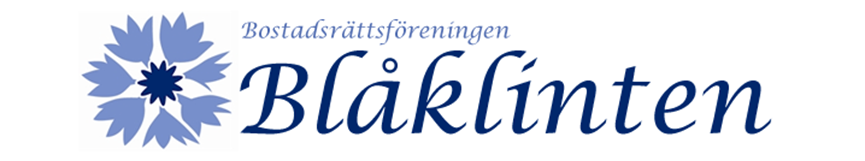 Anderslöv 2020-06-10Blåklintsnytt nr 3 2020Hej! Tack till er som trotsade blåsten och kom till vår årsstämma som genomfördes utomhus den 4 juni!
Nu stundar snart sommarsemestrar och ledighet och förhoppningsvis sol och värme 😊

Innan vi alla njuter av ledigheten så vill vi informera om ett par punkter;

- Vi måste betala och redovisa moms på våra vattenräkningar enligt skattemyndigheten. Detta innebär inte någon ökning av våra vattenfakturor men däremot att våra avier kommer att se lite annorlunda ut framöver där momsen nu är specificerad.- För ett tag sedan fick vi laga en av tvättmaskinerna då någon tvättat men glömt lägga en BH i tvättpåse. Detta resulterade i en kostnad på 4 000 kronor – en kostnad som drabbar oss alla! Vi ber er därför att vänligen respektera de regler vi har och använda tvättpåsar, inte färga tvätt i maskinerna och vara rädd om vår fina tvättstuga. Man får inte tvätta mattor i våra maskiner! 
Tänk på att senast kl. 22.00 ska samtliga maskiner vara avstängda för att inte störa andra grannar, tack!

- Finns det någon av er som har problem med era garagenycklar? Hör i så fall av er till någon i styrelsen snarast.- Glöm inte att byta filter i fläktsystemet på vinden. Detta ska göras 2 ggr/år.- Som vi informerat tidigare kan Anticimex även erbjuda gratis paket med innehåll som tar bort svartmyror om du skulle få besvär med detta nu inför sommaren. Paketet kan du med enkelhet beställa genom att ringa dem på telefonnummer 040-693 61 00 och så knappar du dig vidare för beställning.Glad sommar!

Hälsar Styrelsen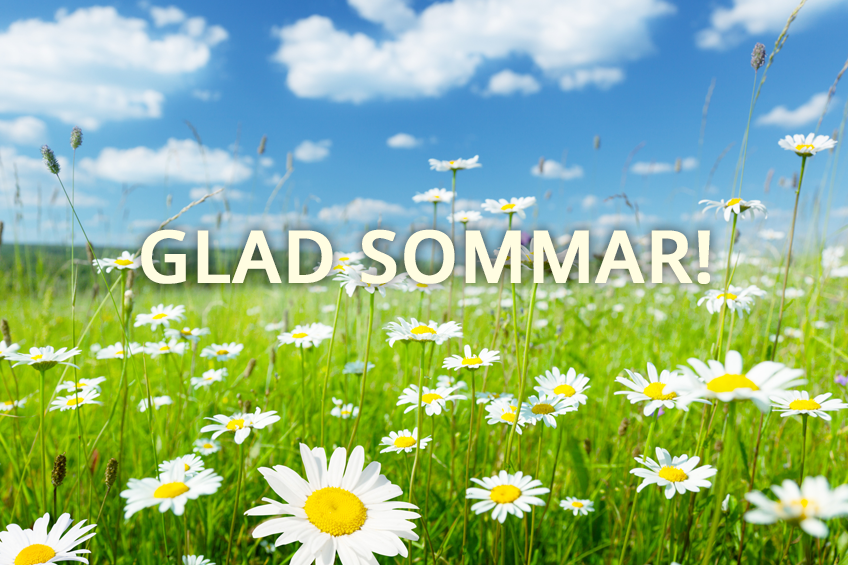 